Terminologies usuelles du talonLes types de talonLa diversité des talons est importante et jouent un rôle prépondérant dans l’esthétique du produit. Il existe différentes terminologies pour les désigner. Les principales sont :La hauteur,Les lignes (profil, courbure), Le type de fabrication (enrobée, Louis XV, Bottier).La désignation d’un talon  sera souvent composée de  différents  critères (technique et esthétique). Par exemple : talon aiguille de type Louis XV de 9 cm. Le premier terme désigne l’aspect du talon ; le deuxième décrit le type de fabrication (semelle avec queue de semelle) ; le troisième désigne sa hauteur.En fonction de la hauteur En fonction de leur forme En fonction du type de fabrication Talon pour hommeRemerciement à Jean Claude Jauzy (enseignant au lycée du Dauphiné) pour l’usage de ses dessins.DéfinitionsTalon - HeelPièce plus ou moins esthétique de la chaussure, placée sous l’emboîtage, il permet d’assurer l’aplomb du pied dans la chaussure.Gorge du talon – heel breastFace du talon, rectiligne ou plus ou moins concave, qui est tourné vers l’avant-pied de la chaussure.PavéFace du talon orientée vers le sol et en contact avec le bonbout.Emboîtage – seat of the heelPartie du dessus du talon, en forme de cuvette et dans laquelle s’emboîte l’arrière de la chaussure. L’emboitage se caractérise par une creuse dont la profondeur correspond au profil des épaisseurs de l’emboitage.Bonbout -  top pieceFeuille de cuir, d’élastomère ou de tout autre matériau, placé sous le talon pour servir de couche d’usure au contact avec le sol.Montants – breast flap edgePartie  débordante de la gorge d’un talon, sur une queue de semelle Louis XV, qui doit être arasée après affichage de cette même semelle sur son talon (montant perdu ou montant visible).Queue de semelle - heel breast flapPartie  arrière de la semelle, refendue dans la fabrication Louis XV, dont le dessus vient s’appliquer sur la gorge du talon.Sans-lisse - waist edgePortion de la lisse située en cambrure dont l’épaisseur apparente est réduite par rapport à celle de la lisse proprement dite	Lisse -  edgeFace latérale qui constitue le pourtour de la semelle, tranche ou profil latéral.Différents profils de lisse peuvent être réalisés au moyen de l’outil rotatif appelé « fraise » (lisse filets, lisse ronde, plate … )Square edge	hollow edge	square edgeTerminologie 3D (Romans CAD sol)La modélisation en 3 dimensions d’un talon à l’aide de Romans Cad se détermine à partir de la boite de dialogue suivante :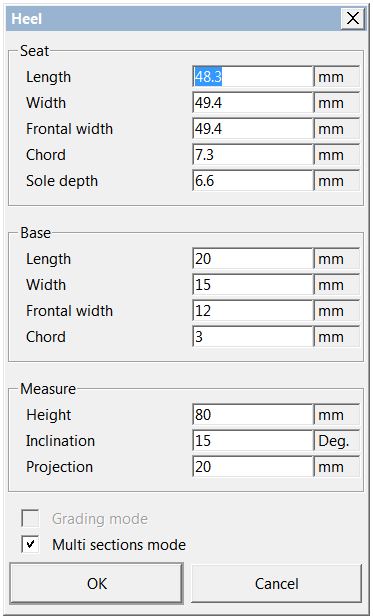 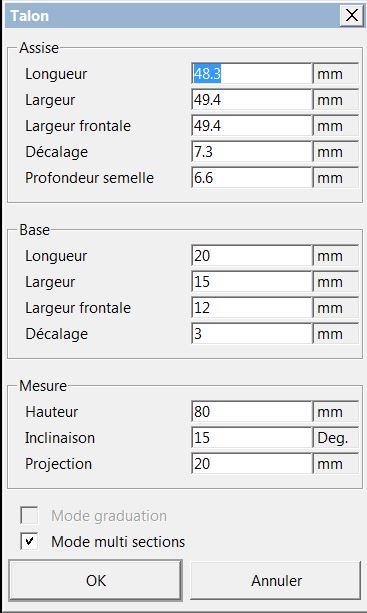 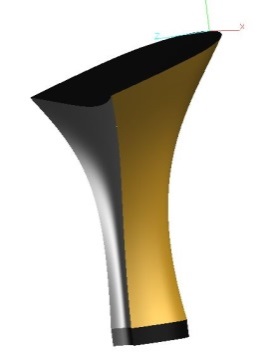 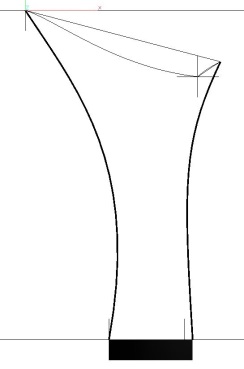 Talon Haut – hight heel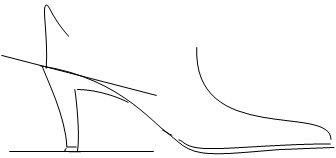 Terme générique, désignant tous les talons dont les bords inférieur et supérieur ne sont pas parallèles, et présentant entre eux un angle dit : angle de pente d’emboîtageTerme générique, désignant tous les talons dont les bords inférieur et supérieur ne sont pas parallèles, et présentant entre eux un angle dit : angle de pente d’emboîtageTalon Haut – hight heel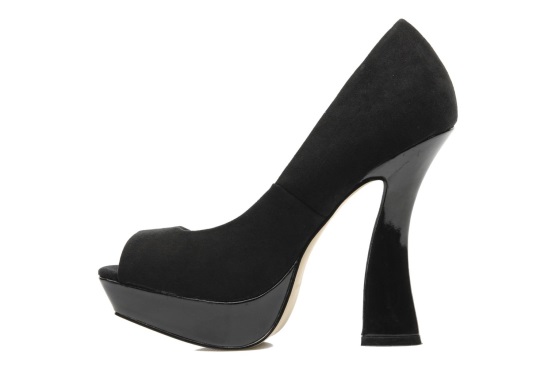 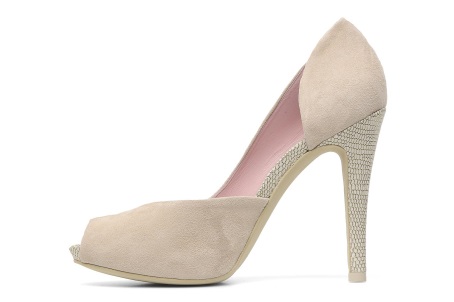 Talon Plat - low heel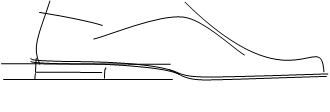 Terme générique qui désigne un talon dont les bords supérieur et inférieur sont plans et parallèles.Terme générique qui désigne un talon dont les bords supérieur et inférieur sont plans et parallèles.Talon Plat - low heel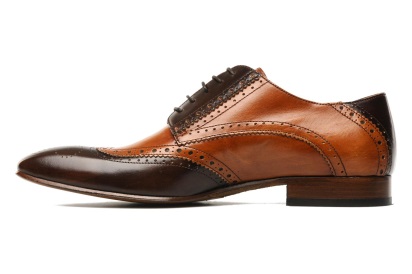 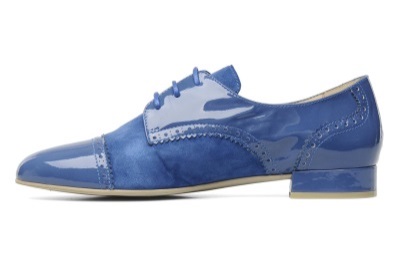 Talon chiquet – flat heel or single lift heel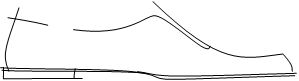 Talon plat, constitué d’une simple feuille de cuir ou de tout autre matériau fixé sous l’emboîtage.Talon plat, constitué d’une simple feuille de cuir ou de tout autre matériau fixé sous l’emboîtage.Talon chiquet – flat heel or single lift heel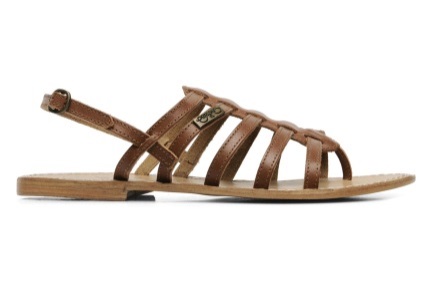 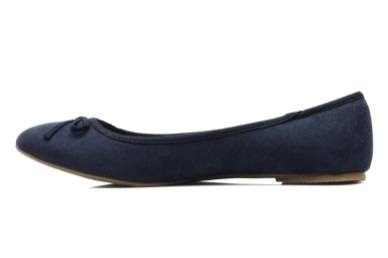 Talon aiguille – spike or stilleto heelTalon haut, très souvent de type Louis XV, effilé vers le bas, terminé par un bonbout de surface très réduite.Talon haut, très souvent de type Louis XV, effilé vers le bas, terminé par un bonbout de surface très réduite.Talon aiguille – spike or stilleto heel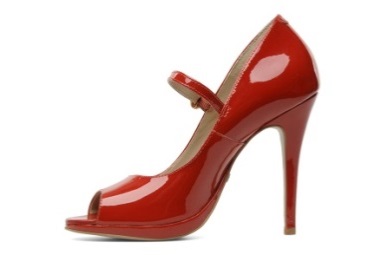 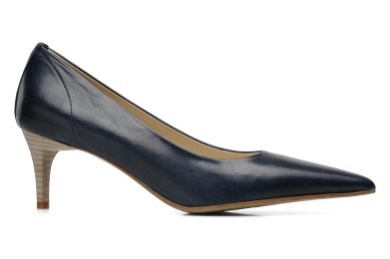 Talon droit - 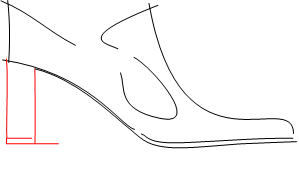 Type de talon cubain, dont le pourtour est rectiligneType de talon cubain, dont le pourtour est rectiligneTalon droit - 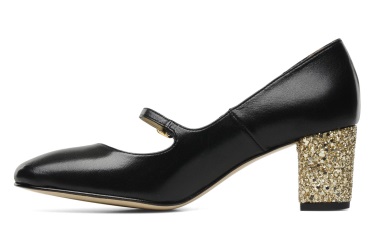 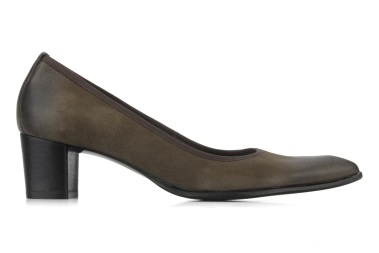 Talon quille ou cubain cuban heel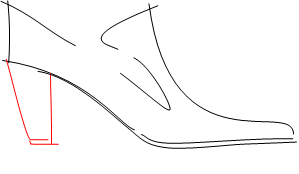 Talon haut, enveloppé ou en cuir, abattu et dont le profil est rectiligne, ou presque rectiligne, sur tout son pourtour.Talon haut, enveloppé ou en cuir, abattu et dont le profil est rectiligne, ou presque rectiligne, sur tout son pourtour.Talon quille ou cubain cuban heel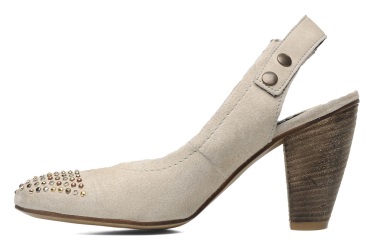 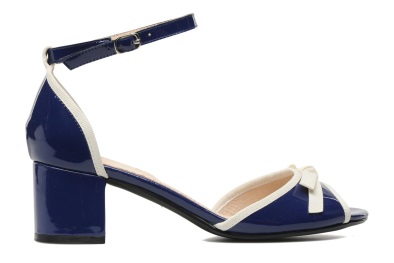 Talon bobine – waisted or « hour glass » heel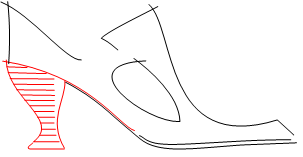 Talon haut, creusé sur tout son pourtour à mi-hauteur et évasé vers le bas.Talon haut, creusé sur tout son pourtour à mi-hauteur et évasé vers le bas.Talon bobine – waisted or « hour glass » heel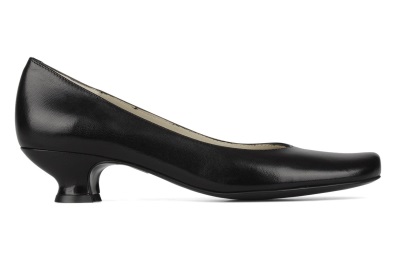 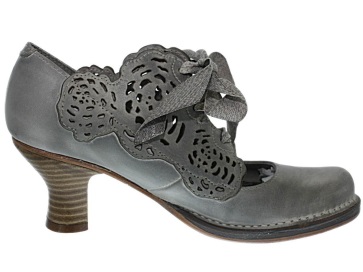 Talon compensé – wedge heel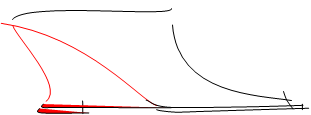 Talon qui se prolonge vers l’avant pour se raccorder sans interruption à l’appui de la semelle.Talon qui se prolonge vers l’avant pour se raccorder sans interruption à l’appui de la semelle.Talon compensé – wedge heel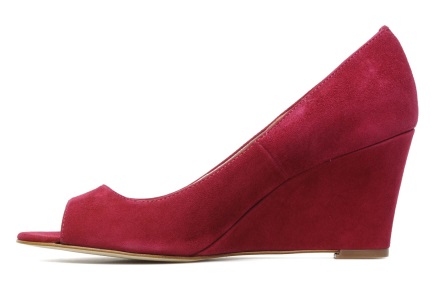 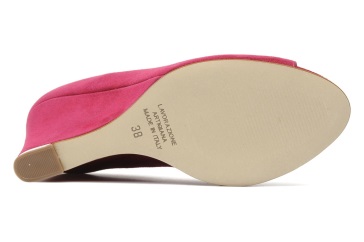 Talon semi compensé – wedge heel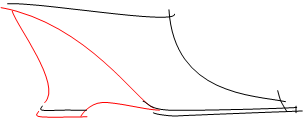 Talon qui se prolonge vers l’avant et se raccorde avec l’appui de la semelle en marquant une faible solution de continuité.Talon qui se prolonge vers l’avant et se raccorde avec l’appui de la semelle en marquant une faible solution de continuité.Talon semi compensé – wedge heel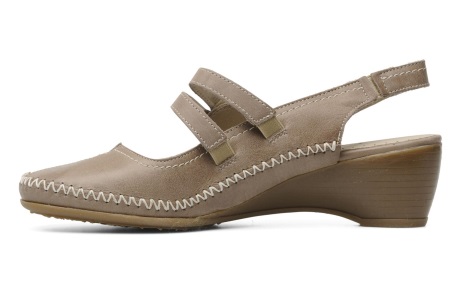 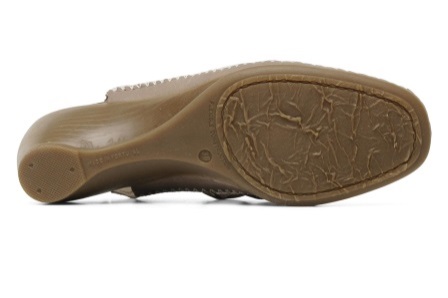 Talon Louis XV – Louis heel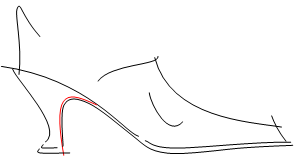 Talon haut, très abattu, de profil concave, dont la gorge est recouverte par un prolongement de la semelle, obtenu par refente, appelée : queue de semelle.Talon haut, très abattu, de profil concave, dont la gorge est recouverte par un prolongement de la semelle, obtenu par refente, appelée : queue de semelle.Talon Louis XV – Louis heel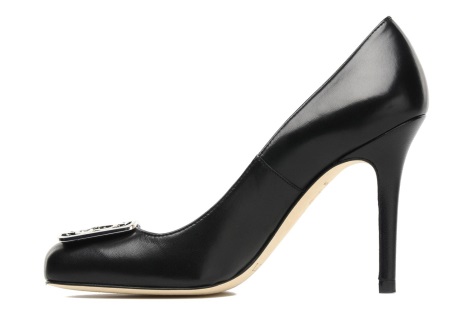 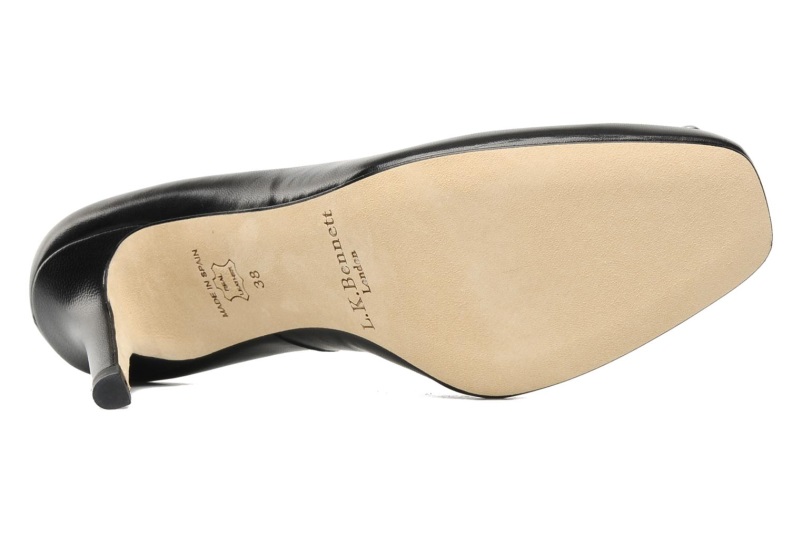 Talon Bottier – built heel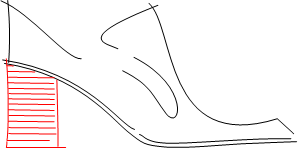 Talon haut, en cuir ou dont le revêtement offre l’aspect de tranches de cuir superposées.Talon haut, en cuir ou dont le revêtement offre l’aspect de tranches de cuir superposées.Talon Bottier – built heel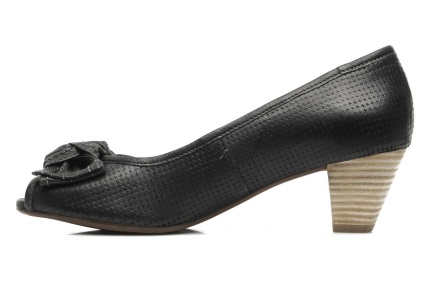 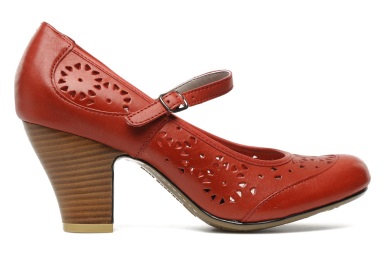 Talon enrobé – covered heelTalon recouvert d’une « enveloppe talon » fixée sur le talon par collage ou autre procédéTalon recouvert d’une « enveloppe talon » fixée sur le talon par collage ou autre procédéTalon enrobé – covered heel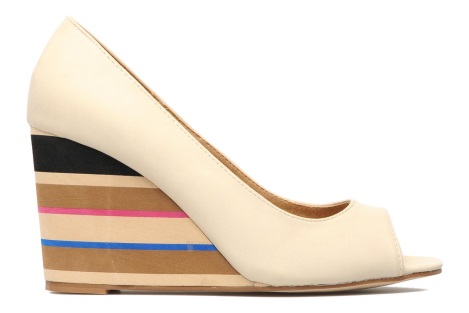 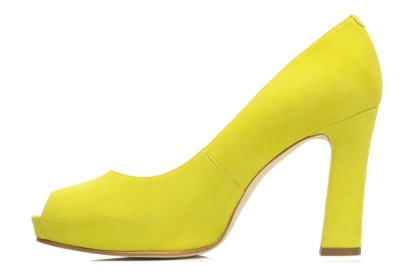 Talon collant – close seat heelTalon dont le pourtour est arasé au niveau de la carre de l’emboîtage.Talon baraquette – extend sewn- seat heelTalon plat et débordant, vertical ou légèrement en talus, à gorge le plus souvent rectiligne.Talon anglaisTalon plat, collant, non abattu à l’arrière et légèrement en talus du côté extérieur.Talon français – french heel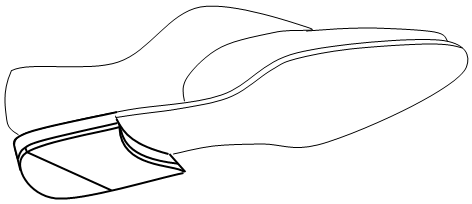 Talon plat, collant, légèrement abattu, à gorge très creusée.